THỂ LỆ CUỘC THI 2016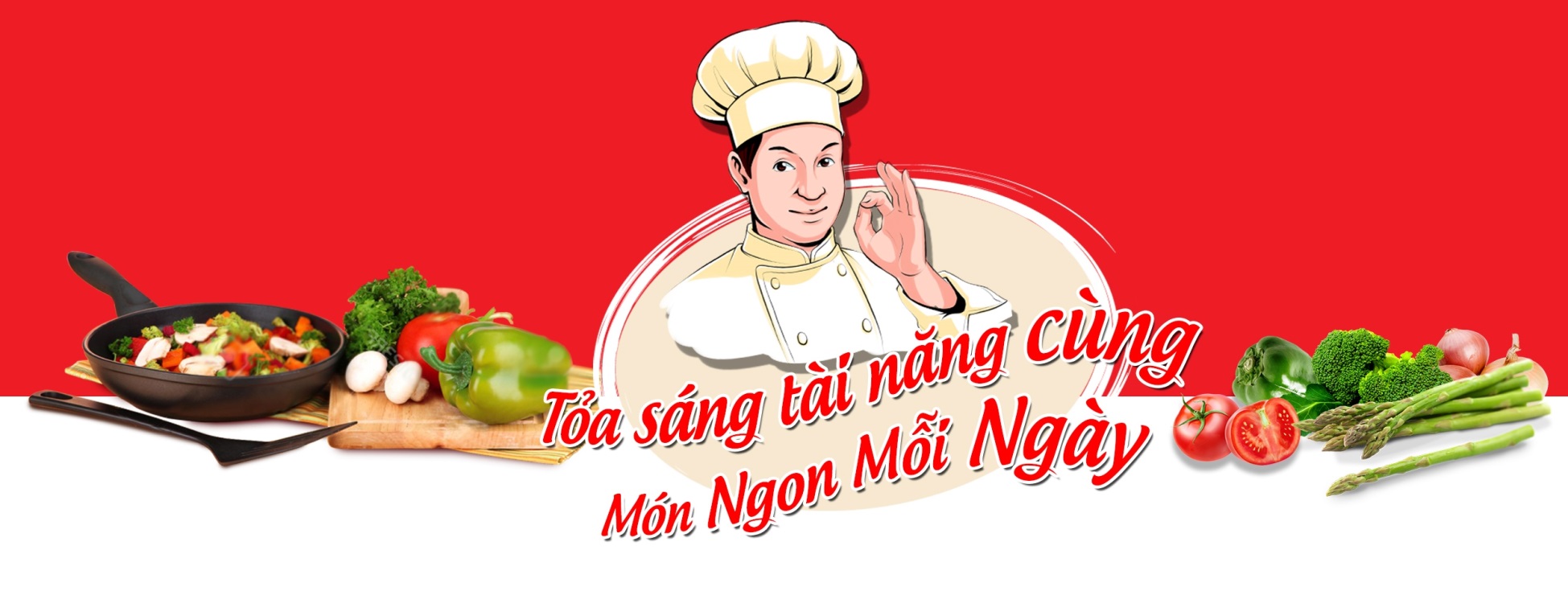 Mục đích và ý nghĩa:Cuộc thi “Tỏa sáng tài năng cùng Món Ngon Mỗi Ngày” được phối hợp tổ chức bởi Công ty Ajinomoto Việt Nam và 7 trường cao đẳng và trung cấp chuyên nghiệp trên toàn quốc là Trường Cao đẳng Du lịch Hà Nội, Trường Cao đẳng nghề Du lịch & Dịch vụ Hải Phòng, Trường Trung cấp nghề Nấu ăn & Nghiệp vụ Khách sạn Hà Nội, Trường Cao đẳng nghề Du lịch Huế, Trường Cao đẳng nghề Nha Trang, Trường Cao đẳng nghề Du lịch Vũng Tàu, Trường trung cấp Du lịch và Khách sạn Saigontourist. Cuộc thi được hỗ trợ truyền thông từ Chương trình truyền hình Món Ngon Mỗi Ngày. Cuộc thi nhằm mở ra một sân chơi bổ ích và thiết thực cho các bạn sinh viên đang theo học và đã tốt nghiệp các Khoa/ Bộ môn Chế biến món ăn, Khách sạn, Nhà hàng của 7 đơn vị này. Đến với cuộc thi, các thí sinh – là những đầu bếp trong tương lai hoặc những đầu bếp trẻ vừa vào nghề, những người đam mê với công việc chế biến món ăn – có thể thỏa sức tranh tài, thể hiện tài năng và sự sáng tạo của mình trong ẩm thực. Bên cạnh đó, cuộc thi cũng mở ra cơ hội để các thí sinh xuất sắc nhất có thể đồng hành với Công ty Ajinomoto Việt Nam trong vai trò những đầu bếp trẻ xuất hiện trên chương trình Món Ngon Mỗi Ngày phát sóng trên truyền hình.Quy mô và đối tượng dự thi:Cuộc thi dành cho các sinh viên đang theo học (đã qua thực hành chế biến món ăn) và sinh viên đã tốt nghiệp (từ năm 2013 đến tháng 08/2016) các Khoa/ Bộ môn Chế biến món ăn, Khách sạn, Nhà hàng thuộc:Trường Cao đẳng Du lịch Hà NộiTrường Cao đẳng nghề Du lịch & Dịch vụ Hải PhòngTrường Trung cấp nghề Nấu ăn & Nghiệp vụ Khách sạn Hà NộiTrường Cao đẳng nghề Du lịch HuếTrường Cao đẳng nghề Nha Trang Trường Cao đẳng nghề Du lịch Vũng TàuTrường Trung cấp Du lịch và Khách sạn Saigontourist* Lưu ý: Những thí sinh đã lọt vào vòng chung kết của cuộc thi năm ngoái sẽ không được tham gia cuộc thi năm nay.Nội dung cuộc thi:3.1 Vòng 1:Chủ đề: Chế biến 01 món ăn có nguyên liệu chính là thịt gàĐịa điểm thi: Tại trườngThời gian: 45 phútĐối tượng: Tất cả thí sinh đăng ký dự thi được BTC xác nhận hợp lệYêu cầu bắt buộc: Thí sinh phải có mặt tại địa điểm thi tối thiểu 30 phút trước giờ thi để làm thủ tục thiNguyên liệu, dụng cụ:Thí sinh tự chuẩn bị nguyên liệu và các dụng cụ cần thiết như xoong, chảo, đĩa, rổ...Để tiết kiệm thời gian, thí sinh phải sơ chế làm sạch nguyên liệu tại nhà và chuẩn bị nguyên liệu phụ cho trang trí (nếu có)Ban tổ chức (BTC) cung cấp bàn, bếp gas, nước cho nấu ăn và một số gia vị là sản phẩm của Công ty Ajinomoto Việt Nam, bao gồm: Bột ngọt AJI-NO-MOTO®, Hạt nêm Aji-ngon®, Nước tương Phú Sĩ, Giấm gạo lên men của Ajinomoto, Xốt mayonnaise Aji-mayo®, Gia vị nêm sẵn - Bột chiên gà giòn Aji-Quick®, Bột chiên giòn hải sản Aji-Quick®.Tiêu chí đánh giá – Thang điểmMùi vị món ăn: 			50/100 điểmKỹ năng chế biến: 		20/100 điểmTrang trí món ăn: 		20/100 điểmSạch sẽ, gọn gàng:		10/100 điểm3.2 Vòng 2:Chủ đề: Chế biến 01 món ăn truyền thống Việt NamĐịa điểm thi: Tại trườngThời gian: 60 phút chế biến và 3 phút thuyết trình ngắn gọn về ý nghĩa của món ăn Đối tượng: Thí sinh chiến thắng tại vòng 1 tiếp tục thi nấu ăn tại vòng 2. Thời gian thi vòng 2 sẽ diễn ra một ngày sau ngày kết thúc vòng 1 tại từng trường.Yêu cầu bắt buộc: Thí sinh phải có mặt tại địa điểm thi tối thiểu 30 phút trước giờ thi để làm thủ tục thiNguyên liệu, dụng cụ:Thí sinh tự chuẩn bị nguyên liệu và các dụng cụ cần thiết như xoong, chảo, đĩa, rổ...Để tiết kiệm thời gian, thí sinh phải sơ chế làm sạch nguyên liệu tại nhà và chuẩn bị nguyên liệu phụ cho trang trí (nếu có)BTC cung cấp bàn, bếp gas, nước cho nấu ăn và một số gia vị là sản phẩm của Công ty Ajinomoto Việt Nam, bao gồm: Bột ngọt AJI-NO-MOTO®, Hạt nêm Aji-ngon®, Nước tương Phú Sĩ, Giấm gạo lên men của Ajinomoto, Xốt mayonnaise Aji-mayo®, Gia vị nêm sẵn - Bột chiên gà giòn Aji-Quick®, Bột chiên giòn hải sản Aji-Quick®.Tiêu chí đánh giá – Thang điểmMùi vị món ăn: 	 		45/100 điểmKỹ năng chế biến:    		20/100 điểmTrang trí món ăn: 	   	15/100 điểmThuyết trình:	    		10/100 điểmSạch sẽ, gọn gàng:		10/100 điểm3.3 Vòng bình chọn online:Sau khi kết thúc vòng 1 và 2, 7 thí sinh đoạt giải nhì (thuộc đối tượng chưa tốt nghiệp) tại các trường sẽ được bình chọn qua website Món Ngon Mỗi Ngày để chọn ra 01 (một) thí sinh thắng cuộc và bước vào vòng thi chung kết.Thí sinh thắng cuộc là thí sinh có điểm vòng bình chọn online cao nhất, theo tiêu chí đánh giá:Điểm tổng kết từ vòng 2: 	chiếm 30%Kết quả bình chọn online: 	chiếm 70%* Ví dụ:  Điểm vòng bình chọn online = (Điểm tổng kết từ vòng 2 x 30%) + ( x 70%)Để tăng thêm sự thu hút cũng như lượt bình chọn cho mỗi bài thi, các thi sinh được viết 1 bài cảm nhận/cảm tưởng/ý tưởng về bài thi (quy định: 80-100 chữ) để ban tổ chức đăng kèm với hình ảnh bài dự thi trên website Món Ngon Mỗi Ngày. 3.4 Vòng chung kết:Chủ đề: BTC sẽ thông báo sau cho thí sinhĐịa điểm thi: Tại Nhà máy Ajinomoto Long Thành – Đồng NaiThời gian: BTC sẽ thông báo sau cho thí sinhĐối tượng: Thí sinh chưa tốt nghiệp (08): 07 thí sinh xuất sắc nhất của 7 trường và 01 thí sinh chiến thắng vòng bình chọn online.Thí sinh đã tốt nghiệp (03): 03 thí sinh đạt điểm cao nhất tại vòng 2 của 3 khu vực: miền Bắc (01 thí sinh/03 trường), miền Trung (01 thí sinh/02 trường), miền Nam (01 thí sinh/02 trường)Yêu cầu bắt buộc: Thí sinh phải có mặt tại Thành phố Hồ Chí Minh vào ngày 29/10/2016 để tham gia các khóa huấn luyện trước khi vào thi vòng chung kết.Nguyên liệu, dụng cụ: BTC sẽ chuẩn bị tất cả nguyên liệu, dụng cụ cho phần dự thi của thí sinh Số lượng: 11 thí sinh*Lưu ý: Có 2 hệ thống đánh giá và giải thưởng riêng cho thí sinh đã tốt nghiệp và thí sinh chưa tốt nghiệp tại tất cả các vòng thi.Yêu cầu về món ăn:4.1 Áp dụng cho vòng 1 và vòng 2:Mỗi thí sinh chế biến 01 món ăn, món ăn dự thi phải đủ cho 02 người ănNguyên liệu chế biến phải tươi sạch, đảm bảo an toàn vệ sinh thực phẩmTrong quá trình thi, các thí sinh không được sử dụng các thực phẩm chế biến sẵnMón ăn có thể sử dụng nhiều phương pháp chế biến khác nhau, nhưng không sử dụng phương pháp nướngMón ăn có sử dụng ít nhất 1 sản phẩm gia vị của Công ty Ajinomoto Việt Nam4.2 Áp dụng cho vòng chung kết:BTC sẽ thông tin đến các thí sinh sauYêu cầu về trang phục: Gọn gàng, sạch sẽ (có thể mặc áo bếp và tạp dề)Hỗ trợ kinh phí:	* Gia vị bao gồm: Bột ngọt AJI-NO-MOTO®, Hạt nêm Aji-ngon®, Nước tương Phú Sĩ, Giấm gạo lên men của Ajinomoto, Xốt mayonnaise Aji-mayo®, Gia vị nêm sẵn - Bột chiên gà giòn Aji-Quick®, Bột chiên giòn hải sản Aji-Quick®.Đăng ký dự thi (Từ 15/8 đến 16/9/2016):Cách 1:Đăng ký trực tiếp tại trường: Liên hệ trường lấy mẫu đăng ký dự thi, điền đầy đủ thông tin và nộp trực tiếp cho trường:Trường Cao đẳng Du lịch Hà Nội: Phòng Quản lý Khoa học và Hợp tác Quốc tế, liên hệ cô Nguyễn Thị Cẩm Tú, Điện thoại: 0977.280.905Trường Cao đẳng nghề Du lịch & Dịch vụ Hải Phòng: Phòng Đào tạo và Quan hệ Quốc tế, liên hệ cô Bùi Thị Mai, Điện thoại: 031.882.0615 (Số nội bộ 101)  Trường Trung cấp Nghề Nấu ăn và Nghiệp vụ Khách sạn Hà Nội: Phòng Đào tạo, liên hệ thầy Khổng Tú Trung, Điện thoại: 043.851. 9372Trường Cao đẳng nghề Du lịch Huế: Phòng Quản lý học sinh – sinh viên, lên hệ thầy Cao Huy Sanh, điện thoại: 054.382.9859Trường Cao đẳng nghề Nha Trang: Khoa Du lịch, liên hệ cô Phạm Thị Khánh Trang, điện thoại: 090.508.6369 Trường Cao đẳng nghề Du lịch Vũng Tàu: Phòng Đào tạo, liên hệ cô Lê Thị Minh Phương, điện thoại: 091.378.3707Trường Trung cấp Du lịch và Khách sạn Saigontourist: Bộ môn Bếp, liên hệ cô Võ Thị Lệ Hằng, điện thoại: 093.491.8092Cách 2:Đăng ký tại website của nhà trường hoặc website của chương trình Món ngon mỗi ngày www.monngonmoingay.comClick vào nội dung “Đăng ký dự thi”, sẽ hiện ra nội dung đăng ký dự thi. Thí sinh điền đầy đủ thông tin vào mẫu đăng ký, sau đó bấm “Đăng ký”. Cách 3:Tải mẫu đăng ký dự thi trên website nhà trường hoặc website của chương trình Món Ngon Mỗi Ngày: www.monngonmoingay.com, điền đầy đủ thông tin và gửi về địa chỉ email tương ứng:Trường Cao đẳng Du lịch Hà Nội: monngonmoingayhtc@gmail.comTrường Cao đẳng nghề Du lịch & Dịch vụ Hải Phòng: monngonmoingayhct@gmail.comTrường Trung cấp Nghề Nấu ăn và Nghiệp vụ Khách sạn Hà Nội:  monngonmoingayhvs@gmail.comTrường Cao đẳng nghề Du lịch Huế: monngonmoingayhuetc@gmail.comTrường Cao đẳng nghề Nha Trang: monngonmoingaycdnnt@gmail.comTrường Cao đẳng nghề Du lịch Vũng Tàu: monngonmoingayvtvc@gmail.comTrường Trung cấp Du lịch và Khách sạn Saigontourist: monngonmoingaysthc@gmail.comLưu ý: Đới với những thí sinh đăng ký dự thi theo cách 2 và cách 3, email đăng ký thành công sẽ nhận được email phản hồi từ BTCThời gian và địa điểm thi:Lưu ý: Hai (02) thí sinh thắng cuộc vòng Chung kết (01 giải nhất đối với thí sinh chưa tốt nghiệp và 01 giải nhất đối với thí sinh đã tốt nghiệp) sẽ được tham gia huấn luyện và ghi hình cùng chương trình Món Ngon Mỗi Ngày. Thời gian dự kiến: từ ngày 29/10/2016 đến ngày 2/11/2016 tại TP.HCM. Cơ cấu giải thưởng tại mỗi trường:Vòng 1 Các thí sinh đăng ký và tham gia dự thi vòng 1: Quà tặng sản phẩm AjinomotoVòng 2: Thí sinh chưa tốt nghiệp:1 Giải nhất/ trường: 			5.000.000 đồng 1 Giải nhì/trường:			3.000.000 đồng1 Giải ba/trường:				2.000.000 đồng5 Giải khuyến khích:			1.000.000 đồngCác thí sinh lọt vào vòng 2: 		Quà tặng sản phẩm AjinomotoThí sinh đã tốt nghiệp:01 Giải đầu bếp xuất sắc/trường:	7.000.000 đồng1 Giải nhì/trường:			4.000.000 đồng1 Giải ba/trường:				3.000.000 đồng02 Giải khuyến khích/trường:		1.500.000 đồngCác thí sinh lọt vào vòng 2: 		Quà tặng sản phẩm Ajinomoto	Vòng chung kết (dành cho 7 trường):Thí sinh chưa tốt nghiệp:1 Giải nhất: 				15.000.000 đồng 1 Giải nhì:					10.000.000 đồng1 Giải ba:					5.000.000 đồng5 giải khuyến khích:			2.000.000 đồngThí sinh đã tốt nghiệp:1 Giải nhất: 				15.000.000 đồng 2 giải khuyến khích:			5.000.000 đồngĐặc biệt, 11 thí sinh bước vào vòng chung kết sẽ nhận được những quyền lợi sau:Được đào tạo kỹ năng trình diễn nấu ăn, kỹ năng nói trước công chúngĐược đào tạo kiến thức về sử dụng gia vị và cách thức chế biến các món ăn độc đáoTham quan Nhà máy Ajinomoto Việt Nam tại Biên Hòa và Long Thành, Đồng NaiTham gia ghi hình và xuất hiện trên chương trình chung kết cuộc thi “Tỏa sáng tài năng cùng Món Ngon Mỗi Ngày” phát sóng trên 3 kênh truyền hình HN1, VTV8 và HTV7Được tài trợ toàn bộ chi phí đi lại, lưu trú, ăn uống cơ bản cho chuyến đi đến TP.HCM tham gia huấn luyện và dự thi vòng chung kếtThêm vào đó, 2 thí sinh đoạt giải cao nhất còn nhận được những quyền lợi sau:Được đào tạo kỹ năng ghi hình và diễn xuất trước ống kínhĐược ghi hình và xuất hiện trên chương trình Món Ngon Mỗi Ngày phát sóng trên toàn quốc với tư cách đầu bếp khách mời của chương trìnhThành phần Ban Giám khảo:Vòng 1 và Vòng 2: Chuyên gia ẩm thực Bùi Thị SươngChuyên gia ẩm thực Vương Thị ThắngGiảng viên chuyên ngành của trườngĐại diện Công ty Ajinomoto Việt NamVòng chung kết:Chuyên gia ẩm thực Bùi Thị SươngChuyên gia ẩm thực Vương Thị ThắngĐầu bếp chương trình Món Ngon Mỗi NgàyĐại diện Công ty Ajinomoto Việt NamQuy định chung:Thí sinh đăng ký dự thi phải đảm bảo tính trung thực và chính xác của mọi thông tin đăng ký. BTC sẽ tiến hành thẩm định những thông tin đăng ký của thí sinh và quyết định hồ sơ đăng ký có hợp lệ hay không. Trong trường hợp hồ sơ đã xét hợp lệ tuy nhiên sau đó nếu phát hiện bất kỳ thông tin nào không đúng sự thật về thí sinh, BTC vẫn có quyền quyết định loại thí sinh đóKết quả sau mỗi vòng thi sẽ được BTC thông báo trực tiếp cho thí sinh được chọn hoặc đạt giải qua điện thoại và email cung cấp trong mẫu đăng ký dự thi của thí sinh. Thông tin cũng được cập nhật thường xuyên trên website của trường và website của chương trình Món Ngon Mỗi Ngày www.monngonmoingay.comBTC có toàn quyền sử dụng hình ảnh, thông tin của thí sinh cũng như các tác phẩm tham gia trong các vòng dự thi mà không phải xin phép hay trả bất kỳ khoản phí nào về quyền tác giả cho người dự thiBTC không chịu trách nhiệm và không có nghĩa vụ giải quyết nếu xảy ra bất kỳ tranh chấp nào liên quan đến bản quyền của các tác phẩm tham gia trong các vòng dự thiNếu có bất kỳ thay đổi về thể lệ của chương trình, BTC sẽ thông báo trước trên bảng thông báo, website nhà trường và website chương trình Món Ngon Mỗi NgàyTrường hợp bất khả kháng do thiên tai, động đất, lũ lụt,… làm thất thoát dữ liệu đăng ký của thí sinh hoặc làm ảnh hưởng đến cơ sở vật chất hay điều kiện tổ chức thi, BTC có quyền quyết định thay đổi hoặc hủy bỏ chương trình và thông báo với thí sinh dự thi trong thời gian sớm nhấtGiải thưởng không được quy đổi dưới bất kỳ hình thức nàoThí sinh đăng ký dự thi cần phải đọc, hiểu rõ thể lệ cuộc thi, đồng ý và tuân theo các quy định của bản thể lệ nàyMọi thắc mắc về chương trình xin liên hệ với nhà trường hoặc thông qua số điện thoại 08.3930.1929, số nội bộ 733 gặp chị Trần Thị Hạnh Nhân (email: nhan_tth@ajinomoto.com.vn) – Công ty Ajinomoto Việt Nam         Thỏa đam mê, chắp cánh cho nghề!---------------------------------------------------------------------------------------------------------------------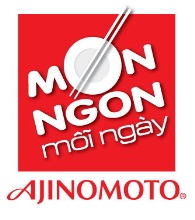 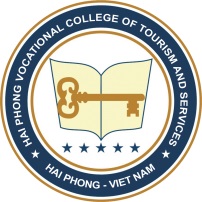 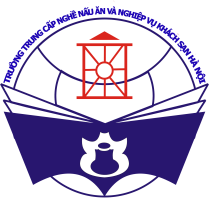 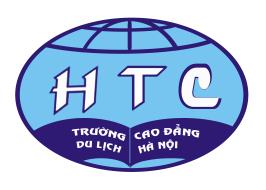 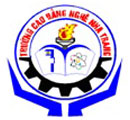 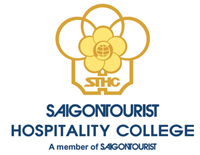 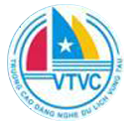 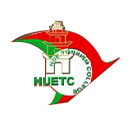 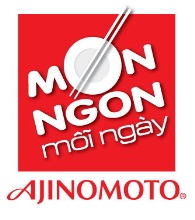 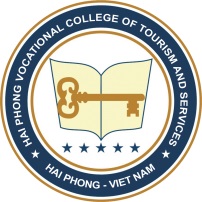 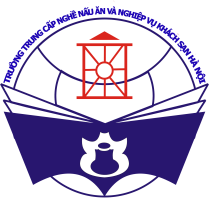 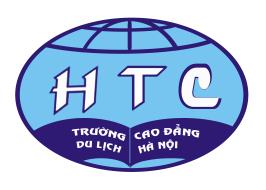 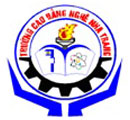 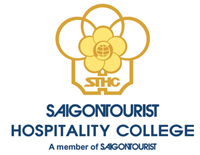 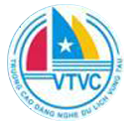 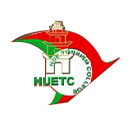 Vòng thiKinh phíVòng 1Thí sinh tự túc kinh phíBTC hỗ trợ 100.000 đồng/ thí sinh + gia vị (*)Vòng 2Thí sinh tự túc kinh phíBTC hỗ trợ 150.000 đồng/ thí sinh + gia vị (*)Vòng chung kếtBTC hỗ trợ toàn bộ chi phí bao gồm: chi phí nguyên liệu và gia vị, đi lại, lưu trú, ăn uống và các chi phí khác liên quan đến vòng thiNgàyVòng thiTrường21-22/09/2016Vòng 11. Trường Trung cấp Du lịch và Khách sạn Saigontourist 23/09/2016Vòng 21. Trường Trung cấp Du lịch và Khách sạn Saigontourist 22-23/09/2016Vòng 12. Cao đẳng nghề Du lịch Vũng Tàu3. Trường Cao đẳng nghề Du lịch và Dịch vụHải Phòng24/09/2016Vòng 22. Cao đẳng nghề Du lịch Vũng Tàu3. Trường Cao đẳng nghề Du lịch và Dịch vụHải Phòng29-30-01/9/2016Vòng 14. Trường Cao đẳng nghề Du lịch Huế02/10/2016Vòng 24. Trường Cao đẳng nghề Du lịch Huế06-07/10/2016Vòng 15. Trường Trung cấp nghề Nấu ăn và Nghiệp vụ Khách sạn Hà Nội 6. Trường Cao đẳng nghề Nha Trang08/10/2016Vòng 25. Trường Trung cấp nghề Nấu ăn và Nghiệp vụ Khách sạn Hà Nội 6. Trường Cao đẳng nghề Nha Trang13-14/10/2016Vòng 17. Trường Cao đẳng Du lịch Hà Nội15/10/2016Vòng 27. Trường Cao đẳng Du lịch Hà Nội18 – 24/10/2016Vòng bình chọn onlineWebsite Chương trình Món ngon Mỗi ngày31/10/2016Vòng chung kếtNhà máy Ajinomoto - Long Thành, Đồng Nai 